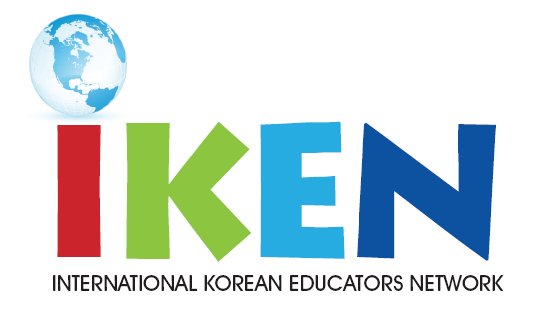 PURCHASE ORDERInternational Korean Educators Network680 Wilshire Pl. #401, LA, 90005PHONE: 909-973-0449FAX: 213-389-2135Purchase order  dateName who purchaseEmailPhone Name of School Name of DistrictSchool Address: Delivered  to Check Mailing addressInternational Korean Educators Network680 Wilshire Pl. #401, LA, 90005LEVELKinder1st2nd3rd4th5th6th# OF ORDERCOST OF EACH$35$35$35$35$35$35DVD$10$10$10$10$10$10SUBTOTALTAX (9.00%)TOTAL